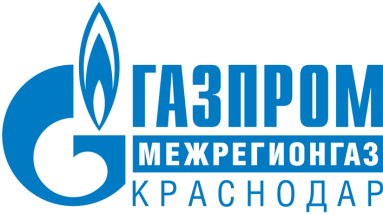 РЕЛИЗ02.12.2019г. Краснодар«Заплатил за газ – и нет пени!» - стартовала предновогодняя акция от компании «Газпром межрегионгаз Краснодар» С 1 декабря для жителей Краснодарского края стартовала ежегодная акция ООО «Газпром межрегионгаз Краснодар» «Заплатил за газ – и нет пени!». Если у абонентов накопилась пеня за несвоевременные платежи потребленного газа, они могут сэкономить на ее оплате.По условиям акции всем абонентам, успевшим погасить свои долги за газ в полном объеме с 1 по 31 декабря 2019 года, требования по оплате пени будут прекращены.Акция проводится компанией «Газпром межрегионгаз Краснодар» на постоянной основе. В 2018 году ее участниками стали более 50 тысяч абонентов. Подобные мероприятия являются для жителей Краснодарского края реальным шансом сэкономить на погашении накопившейся задолженности. Отметим, что по состоянию на 1 ноября 2019 года в Краснодарском крае остается более 156 тысяч человек, имеющих просроченную дебиторскую задолженность за газ.Согласно условиям акции, не списывается сумма пени, уже уплаченная или подлежащая уплате должником на основании решения суда, вступившего в законную силу (ст. 209, 210 ГПК РФ).Эта акция распространяется только на потребителей категории «население». Справка.В соответствии с Федеральным законом от 03.11.2015 № 307-ФЗ «О внесении изменений в отдельные законодательные акты Российской Федерации в связи с укреплением платежной дисциплины потребителей энергетических ресурсов» несвоевременная оплата счетов за поставленный газ физическими лицами влечет:Ежедневное начисление пени при задержке платежа на срокот 31 до 90 дней – 1/300 ставки рефинансирования ЦБ;от 90 дней и более – 1/130 ставки рефинансирования ЦБ;Приостановку газоснабжения до полной оплаты долга. Работы по отключению и повторному включению газа выполняются за счет абонента.Взыскание долга в судебном порядке с возмещением судебных издержек.Если физическое лицо игнорирует решение суда, судебные приставы могут в установленном порядке:- наложить арест на имущество;- принудительно реализовать имущество;- ограничить выезд такого лица за границу.ПРЕСС-СЛУЖБА ООО «ГАЗПРОМ МЕЖРЕГИОНГАЗ КРАСНОДАР» Контактные телефоны:Факс:Е-mail: Сайт: (861) 279-25-08, (861) 279-26-22, (861) 279-25-90  kreknink@krk-rg.ru    o.melnikova@krk-rg.ru  tochilina@krk-rg.ru  www.мргкраснодар.рф